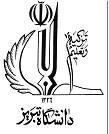 مديريت تحصيلات تكميلي دانشگاه تبریزفرم دريافت وجه اسناد هزينه پايان نامه ( پروژه) تحصيلي كارشناسي ارشد (تایپ فرم الزامی است در غیر اینصورت عودت داده خواهد شد)خواهشمند است مبالغ فوق (بر اساس فاکتورها) را که توسط  اینجانب پرداخت شده است   به حساب شماره ( استاد راهنمای اول )          بانک تجارت شعبه دانشگاه واریز نمایند.امضاء استادراهنماصورت ريز فاكتورهاي پيوستي ( تاریخ فاکتور ازسه ماه قبل از تصویب پروپوزال تا سه ماه بعد از دفاع معتبر خواهد بود)صورت ريز فاكتورهاي پيوستي ( تاریخ فاکتور ازسه ماه قبل از تصویب پروپوزال تا سه ماه بعد از دفاع معتبر خواهد بود)صورت ريز فاكتورهاي پيوستي ( تاریخ فاکتور ازسه ماه قبل از تصویب پروپوزال تا سه ماه بعد از دفاع معتبر خواهد بود)صورت ريز فاكتورهاي پيوستي ( تاریخ فاکتور ازسه ماه قبل از تصویب پروپوزال تا سه ماه بعد از دفاع معتبر خواهد بود)«مبالغ كل مندرج در اين فرم نبايد كمتر از 800000 ريال باشد. (فقط در صورت تسویه حساب دانشجو کمتر از مبلغ فوق قابل بررسی خواهد بود)مديريت محترم تحصيلات تكميلي دانشگاهسلام عليكماحترامأ با اطلاع از مفاد آئين نامه‌هاي آموزشي و پژوهشي  بدينوسيله فاكتورهاي پيوستي اعم از مواد مصرفي و غير مصرفي که در رابطه با هزينه هاي پاياننامه خانم / آقاي      دانشجوي كارشناسي ارشد رشته                شماره دانشجوئي            دانشکده :      با عنوان پایان نامه :      مورد استفاده پروژه فوق قرار گرفته است، تقدیم می گردد. خواهشمند است دستور فرمايند نسبت به پرداخت مبالغ هزينه هاي فوق از بابت سهم 76%  پروپوزال تجربی  60%  پروپوزال نظری   از محل اعتبار مربوطه اقدام مقتضي معمول گردد.     نام و نام خانوادگي استاد راهنمای اول                                                                                  امضاءتوضیح: طرف قرارداد استاد راهنمای اول می باشد.«مبالغ كل مندرج در اين فرم نبايد كمتر از 800000 ريال باشد. (فقط در صورت تسویه حساب دانشجو کمتر از مبلغ فوق قابل بررسی خواهد بود)مديريت محترم تحصيلات تكميلي دانشگاهسلام عليكماحترامأ با اطلاع از مفاد آئين نامه‌هاي آموزشي و پژوهشي  بدينوسيله فاكتورهاي پيوستي اعم از مواد مصرفي و غير مصرفي که در رابطه با هزينه هاي پاياننامه خانم / آقاي      دانشجوي كارشناسي ارشد رشته                شماره دانشجوئي            دانشکده :      با عنوان پایان نامه :      مورد استفاده پروژه فوق قرار گرفته است، تقدیم می گردد. خواهشمند است دستور فرمايند نسبت به پرداخت مبالغ هزينه هاي فوق از بابت سهم 76%  پروپوزال تجربی  60%  پروپوزال نظری   از محل اعتبار مربوطه اقدام مقتضي معمول گردد.     نام و نام خانوادگي استاد راهنمای اول                                                                                  امضاءتوضیح: طرف قرارداد استاد راهنمای اول می باشد.رديفشماره  وتاريخ فاكتورشماره  وتاريخ فاكتورمبلغ فاكتور«مبالغ كل مندرج در اين فرم نبايد كمتر از 800000 ريال باشد. (فقط در صورت تسویه حساب دانشجو کمتر از مبلغ فوق قابل بررسی خواهد بود)مديريت محترم تحصيلات تكميلي دانشگاهسلام عليكماحترامأ با اطلاع از مفاد آئين نامه‌هاي آموزشي و پژوهشي  بدينوسيله فاكتورهاي پيوستي اعم از مواد مصرفي و غير مصرفي که در رابطه با هزينه هاي پاياننامه خانم / آقاي      دانشجوي كارشناسي ارشد رشته                شماره دانشجوئي            دانشکده :      با عنوان پایان نامه :      مورد استفاده پروژه فوق قرار گرفته است، تقدیم می گردد. خواهشمند است دستور فرمايند نسبت به پرداخت مبالغ هزينه هاي فوق از بابت سهم 76%  پروپوزال تجربی  60%  پروپوزال نظری   از محل اعتبار مربوطه اقدام مقتضي معمول گردد.     نام و نام خانوادگي استاد راهنمای اول                                                                                  امضاءتوضیح: طرف قرارداد استاد راهنمای اول می باشد.«مبالغ كل مندرج در اين فرم نبايد كمتر از 800000 ريال باشد. (فقط در صورت تسویه حساب دانشجو کمتر از مبلغ فوق قابل بررسی خواهد بود)مديريت محترم تحصيلات تكميلي دانشگاهسلام عليكماحترامأ با اطلاع از مفاد آئين نامه‌هاي آموزشي و پژوهشي  بدينوسيله فاكتورهاي پيوستي اعم از مواد مصرفي و غير مصرفي که در رابطه با هزينه هاي پاياننامه خانم / آقاي      دانشجوي كارشناسي ارشد رشته                شماره دانشجوئي            دانشکده :      با عنوان پایان نامه :      مورد استفاده پروژه فوق قرار گرفته است، تقدیم می گردد. خواهشمند است دستور فرمايند نسبت به پرداخت مبالغ هزينه هاي فوق از بابت سهم 76%  پروپوزال تجربی  60%  پروپوزال نظری   از محل اعتبار مربوطه اقدام مقتضي معمول گردد.     نام و نام خانوادگي استاد راهنمای اول                                                                                  امضاءتوضیح: طرف قرارداد استاد راهنمای اول می باشد.1      ـ            ـ      «مبالغ كل مندرج در اين فرم نبايد كمتر از 800000 ريال باشد. (فقط در صورت تسویه حساب دانشجو کمتر از مبلغ فوق قابل بررسی خواهد بود)مديريت محترم تحصيلات تكميلي دانشگاهسلام عليكماحترامأ با اطلاع از مفاد آئين نامه‌هاي آموزشي و پژوهشي  بدينوسيله فاكتورهاي پيوستي اعم از مواد مصرفي و غير مصرفي که در رابطه با هزينه هاي پاياننامه خانم / آقاي      دانشجوي كارشناسي ارشد رشته                شماره دانشجوئي            دانشکده :      با عنوان پایان نامه :      مورد استفاده پروژه فوق قرار گرفته است، تقدیم می گردد. خواهشمند است دستور فرمايند نسبت به پرداخت مبالغ هزينه هاي فوق از بابت سهم 76%  پروپوزال تجربی  60%  پروپوزال نظری   از محل اعتبار مربوطه اقدام مقتضي معمول گردد.     نام و نام خانوادگي استاد راهنمای اول                                                                                  امضاءتوضیح: طرف قرارداد استاد راهنمای اول می باشد.«مبالغ كل مندرج در اين فرم نبايد كمتر از 800000 ريال باشد. (فقط در صورت تسویه حساب دانشجو کمتر از مبلغ فوق قابل بررسی خواهد بود)مديريت محترم تحصيلات تكميلي دانشگاهسلام عليكماحترامأ با اطلاع از مفاد آئين نامه‌هاي آموزشي و پژوهشي  بدينوسيله فاكتورهاي پيوستي اعم از مواد مصرفي و غير مصرفي که در رابطه با هزينه هاي پاياننامه خانم / آقاي      دانشجوي كارشناسي ارشد رشته                شماره دانشجوئي            دانشکده :      با عنوان پایان نامه :      مورد استفاده پروژه فوق قرار گرفته است، تقدیم می گردد. خواهشمند است دستور فرمايند نسبت به پرداخت مبالغ هزينه هاي فوق از بابت سهم 76%  پروپوزال تجربی  60%  پروپوزال نظری   از محل اعتبار مربوطه اقدام مقتضي معمول گردد.     نام و نام خانوادگي استاد راهنمای اول                                                                                  امضاءتوضیح: طرف قرارداد استاد راهنمای اول می باشد.2      -           -     «مبالغ كل مندرج در اين فرم نبايد كمتر از 800000 ريال باشد. (فقط در صورت تسویه حساب دانشجو کمتر از مبلغ فوق قابل بررسی خواهد بود)مديريت محترم تحصيلات تكميلي دانشگاهسلام عليكماحترامأ با اطلاع از مفاد آئين نامه‌هاي آموزشي و پژوهشي  بدينوسيله فاكتورهاي پيوستي اعم از مواد مصرفي و غير مصرفي که در رابطه با هزينه هاي پاياننامه خانم / آقاي      دانشجوي كارشناسي ارشد رشته                شماره دانشجوئي            دانشکده :      با عنوان پایان نامه :      مورد استفاده پروژه فوق قرار گرفته است، تقدیم می گردد. خواهشمند است دستور فرمايند نسبت به پرداخت مبالغ هزينه هاي فوق از بابت سهم 76%  پروپوزال تجربی  60%  پروپوزال نظری   از محل اعتبار مربوطه اقدام مقتضي معمول گردد.     نام و نام خانوادگي استاد راهنمای اول                                                                                  امضاءتوضیح: طرف قرارداد استاد راهنمای اول می باشد.«مبالغ كل مندرج در اين فرم نبايد كمتر از 800000 ريال باشد. (فقط در صورت تسویه حساب دانشجو کمتر از مبلغ فوق قابل بررسی خواهد بود)مديريت محترم تحصيلات تكميلي دانشگاهسلام عليكماحترامأ با اطلاع از مفاد آئين نامه‌هاي آموزشي و پژوهشي  بدينوسيله فاكتورهاي پيوستي اعم از مواد مصرفي و غير مصرفي که در رابطه با هزينه هاي پاياننامه خانم / آقاي      دانشجوي كارشناسي ارشد رشته                شماره دانشجوئي            دانشکده :      با عنوان پایان نامه :      مورد استفاده پروژه فوق قرار گرفته است، تقدیم می گردد. خواهشمند است دستور فرمايند نسبت به پرداخت مبالغ هزينه هاي فوق از بابت سهم 76%  پروپوزال تجربی  60%  پروپوزال نظری   از محل اعتبار مربوطه اقدام مقتضي معمول گردد.     نام و نام خانوادگي استاد راهنمای اول                                                                                  امضاءتوضیح: طرف قرارداد استاد راهنمای اول می باشد.3      ـ         ـ   «مبالغ كل مندرج در اين فرم نبايد كمتر از 800000 ريال باشد. (فقط در صورت تسویه حساب دانشجو کمتر از مبلغ فوق قابل بررسی خواهد بود)مديريت محترم تحصيلات تكميلي دانشگاهسلام عليكماحترامأ با اطلاع از مفاد آئين نامه‌هاي آموزشي و پژوهشي  بدينوسيله فاكتورهاي پيوستي اعم از مواد مصرفي و غير مصرفي که در رابطه با هزينه هاي پاياننامه خانم / آقاي      دانشجوي كارشناسي ارشد رشته                شماره دانشجوئي            دانشکده :      با عنوان پایان نامه :      مورد استفاده پروژه فوق قرار گرفته است، تقدیم می گردد. خواهشمند است دستور فرمايند نسبت به پرداخت مبالغ هزينه هاي فوق از بابت سهم 76%  پروپوزال تجربی  60%  پروپوزال نظری   از محل اعتبار مربوطه اقدام مقتضي معمول گردد.     نام و نام خانوادگي استاد راهنمای اول                                                                                  امضاءتوضیح: طرف قرارداد استاد راهنمای اول می باشد.«مبالغ كل مندرج در اين فرم نبايد كمتر از 800000 ريال باشد. (فقط در صورت تسویه حساب دانشجو کمتر از مبلغ فوق قابل بررسی خواهد بود)مديريت محترم تحصيلات تكميلي دانشگاهسلام عليكماحترامأ با اطلاع از مفاد آئين نامه‌هاي آموزشي و پژوهشي  بدينوسيله فاكتورهاي پيوستي اعم از مواد مصرفي و غير مصرفي که در رابطه با هزينه هاي پاياننامه خانم / آقاي      دانشجوي كارشناسي ارشد رشته                شماره دانشجوئي            دانشکده :      با عنوان پایان نامه :      مورد استفاده پروژه فوق قرار گرفته است، تقدیم می گردد. خواهشمند است دستور فرمايند نسبت به پرداخت مبالغ هزينه هاي فوق از بابت سهم 76%  پروپوزال تجربی  60%  پروپوزال نظری   از محل اعتبار مربوطه اقدام مقتضي معمول گردد.     نام و نام خانوادگي استاد راهنمای اول                                                                                  امضاءتوضیح: طرف قرارداد استاد راهنمای اول می باشد.4      ـ           ـ     «مبالغ كل مندرج در اين فرم نبايد كمتر از 800000 ريال باشد. (فقط در صورت تسویه حساب دانشجو کمتر از مبلغ فوق قابل بررسی خواهد بود)مديريت محترم تحصيلات تكميلي دانشگاهسلام عليكماحترامأ با اطلاع از مفاد آئين نامه‌هاي آموزشي و پژوهشي  بدينوسيله فاكتورهاي پيوستي اعم از مواد مصرفي و غير مصرفي که در رابطه با هزينه هاي پاياننامه خانم / آقاي      دانشجوي كارشناسي ارشد رشته                شماره دانشجوئي            دانشکده :      با عنوان پایان نامه :      مورد استفاده پروژه فوق قرار گرفته است، تقدیم می گردد. خواهشمند است دستور فرمايند نسبت به پرداخت مبالغ هزينه هاي فوق از بابت سهم 76%  پروپوزال تجربی  60%  پروپوزال نظری   از محل اعتبار مربوطه اقدام مقتضي معمول گردد.     نام و نام خانوادگي استاد راهنمای اول                                                                                  امضاءتوضیح: طرف قرارداد استاد راهنمای اول می باشد.«مبالغ كل مندرج در اين فرم نبايد كمتر از 800000 ريال باشد. (فقط در صورت تسویه حساب دانشجو کمتر از مبلغ فوق قابل بررسی خواهد بود)مديريت محترم تحصيلات تكميلي دانشگاهسلام عليكماحترامأ با اطلاع از مفاد آئين نامه‌هاي آموزشي و پژوهشي  بدينوسيله فاكتورهاي پيوستي اعم از مواد مصرفي و غير مصرفي که در رابطه با هزينه هاي پاياننامه خانم / آقاي      دانشجوي كارشناسي ارشد رشته                شماره دانشجوئي            دانشکده :      با عنوان پایان نامه :      مورد استفاده پروژه فوق قرار گرفته است، تقدیم می گردد. خواهشمند است دستور فرمايند نسبت به پرداخت مبالغ هزينه هاي فوق از بابت سهم 76%  پروپوزال تجربی  60%  پروپوزال نظری   از محل اعتبار مربوطه اقدام مقتضي معمول گردد.     نام و نام خانوادگي استاد راهنمای اول                                                                                  امضاءتوضیح: طرف قرارداد استاد راهنمای اول می باشد.5      ـ          ـ    «مبالغ كل مندرج در اين فرم نبايد كمتر از 800000 ريال باشد. (فقط در صورت تسویه حساب دانشجو کمتر از مبلغ فوق قابل بررسی خواهد بود)مديريت محترم تحصيلات تكميلي دانشگاهسلام عليكماحترامأ با اطلاع از مفاد آئين نامه‌هاي آموزشي و پژوهشي  بدينوسيله فاكتورهاي پيوستي اعم از مواد مصرفي و غير مصرفي که در رابطه با هزينه هاي پاياننامه خانم / آقاي      دانشجوي كارشناسي ارشد رشته                شماره دانشجوئي            دانشکده :      با عنوان پایان نامه :      مورد استفاده پروژه فوق قرار گرفته است، تقدیم می گردد. خواهشمند است دستور فرمايند نسبت به پرداخت مبالغ هزينه هاي فوق از بابت سهم 76%  پروپوزال تجربی  60%  پروپوزال نظری   از محل اعتبار مربوطه اقدام مقتضي معمول گردد.     نام و نام خانوادگي استاد راهنمای اول                                                                                  امضاءتوضیح: طرف قرارداد استاد راهنمای اول می باشد.«مبالغ كل مندرج در اين فرم نبايد كمتر از 800000 ريال باشد. (فقط در صورت تسویه حساب دانشجو کمتر از مبلغ فوق قابل بررسی خواهد بود)مديريت محترم تحصيلات تكميلي دانشگاهسلام عليكماحترامأ با اطلاع از مفاد آئين نامه‌هاي آموزشي و پژوهشي  بدينوسيله فاكتورهاي پيوستي اعم از مواد مصرفي و غير مصرفي که در رابطه با هزينه هاي پاياننامه خانم / آقاي      دانشجوي كارشناسي ارشد رشته                شماره دانشجوئي            دانشکده :      با عنوان پایان نامه :      مورد استفاده پروژه فوق قرار گرفته است، تقدیم می گردد. خواهشمند است دستور فرمايند نسبت به پرداخت مبالغ هزينه هاي فوق از بابت سهم 76%  پروپوزال تجربی  60%  پروپوزال نظری   از محل اعتبار مربوطه اقدام مقتضي معمول گردد.     نام و نام خانوادگي استاد راهنمای اول                                                                                  امضاءتوضیح: طرف قرارداد استاد راهنمای اول می باشد.6      ـ           ـ     «مبالغ كل مندرج در اين فرم نبايد كمتر از 800000 ريال باشد. (فقط در صورت تسویه حساب دانشجو کمتر از مبلغ فوق قابل بررسی خواهد بود)مديريت محترم تحصيلات تكميلي دانشگاهسلام عليكماحترامأ با اطلاع از مفاد آئين نامه‌هاي آموزشي و پژوهشي  بدينوسيله فاكتورهاي پيوستي اعم از مواد مصرفي و غير مصرفي که در رابطه با هزينه هاي پاياننامه خانم / آقاي      دانشجوي كارشناسي ارشد رشته                شماره دانشجوئي            دانشکده :      با عنوان پایان نامه :      مورد استفاده پروژه فوق قرار گرفته است، تقدیم می گردد. خواهشمند است دستور فرمايند نسبت به پرداخت مبالغ هزينه هاي فوق از بابت سهم 76%  پروپوزال تجربی  60%  پروپوزال نظری   از محل اعتبار مربوطه اقدام مقتضي معمول گردد.     نام و نام خانوادگي استاد راهنمای اول                                                                                  امضاءتوضیح: طرف قرارداد استاد راهنمای اول می باشد.«مبالغ كل مندرج در اين فرم نبايد كمتر از 800000 ريال باشد. (فقط در صورت تسویه حساب دانشجو کمتر از مبلغ فوق قابل بررسی خواهد بود)مديريت محترم تحصيلات تكميلي دانشگاهسلام عليكماحترامأ با اطلاع از مفاد آئين نامه‌هاي آموزشي و پژوهشي  بدينوسيله فاكتورهاي پيوستي اعم از مواد مصرفي و غير مصرفي که در رابطه با هزينه هاي پاياننامه خانم / آقاي      دانشجوي كارشناسي ارشد رشته                شماره دانشجوئي            دانشکده :      با عنوان پایان نامه :      مورد استفاده پروژه فوق قرار گرفته است، تقدیم می گردد. خواهشمند است دستور فرمايند نسبت به پرداخت مبالغ هزينه هاي فوق از بابت سهم 76%  پروپوزال تجربی  60%  پروپوزال نظری   از محل اعتبار مربوطه اقدام مقتضي معمول گردد.     نام و نام خانوادگي استاد راهنمای اول                                                                                  امضاءتوضیح: طرف قرارداد استاد راهنمای اول می باشد.7      ـ           ـ     «مبالغ كل مندرج در اين فرم نبايد كمتر از 800000 ريال باشد. (فقط در صورت تسویه حساب دانشجو کمتر از مبلغ فوق قابل بررسی خواهد بود)مديريت محترم تحصيلات تكميلي دانشگاهسلام عليكماحترامأ با اطلاع از مفاد آئين نامه‌هاي آموزشي و پژوهشي  بدينوسيله فاكتورهاي پيوستي اعم از مواد مصرفي و غير مصرفي که در رابطه با هزينه هاي پاياننامه خانم / آقاي      دانشجوي كارشناسي ارشد رشته                شماره دانشجوئي            دانشکده :      با عنوان پایان نامه :      مورد استفاده پروژه فوق قرار گرفته است، تقدیم می گردد. خواهشمند است دستور فرمايند نسبت به پرداخت مبالغ هزينه هاي فوق از بابت سهم 76%  پروپوزال تجربی  60%  پروپوزال نظری   از محل اعتبار مربوطه اقدام مقتضي معمول گردد.     نام و نام خانوادگي استاد راهنمای اول                                                                                  امضاءتوضیح: طرف قرارداد استاد راهنمای اول می باشد.«مبالغ كل مندرج در اين فرم نبايد كمتر از 800000 ريال باشد. (فقط در صورت تسویه حساب دانشجو کمتر از مبلغ فوق قابل بررسی خواهد بود)مديريت محترم تحصيلات تكميلي دانشگاهسلام عليكماحترامأ با اطلاع از مفاد آئين نامه‌هاي آموزشي و پژوهشي  بدينوسيله فاكتورهاي پيوستي اعم از مواد مصرفي و غير مصرفي که در رابطه با هزينه هاي پاياننامه خانم / آقاي      دانشجوي كارشناسي ارشد رشته                شماره دانشجوئي            دانشکده :      با عنوان پایان نامه :      مورد استفاده پروژه فوق قرار گرفته است، تقدیم می گردد. خواهشمند است دستور فرمايند نسبت به پرداخت مبالغ هزينه هاي فوق از بابت سهم 76%  پروپوزال تجربی  60%  پروپوزال نظری   از محل اعتبار مربوطه اقدام مقتضي معمول گردد.     نام و نام خانوادگي استاد راهنمای اول                                                                                  امضاءتوضیح: طرف قرارداد استاد راهنمای اول می باشد.8      ـ           ـ     «مبالغ كل مندرج در اين فرم نبايد كمتر از 800000 ريال باشد. (فقط در صورت تسویه حساب دانشجو کمتر از مبلغ فوق قابل بررسی خواهد بود)مديريت محترم تحصيلات تكميلي دانشگاهسلام عليكماحترامأ با اطلاع از مفاد آئين نامه‌هاي آموزشي و پژوهشي  بدينوسيله فاكتورهاي پيوستي اعم از مواد مصرفي و غير مصرفي که در رابطه با هزينه هاي پاياننامه خانم / آقاي      دانشجوي كارشناسي ارشد رشته                شماره دانشجوئي            دانشکده :      با عنوان پایان نامه :      مورد استفاده پروژه فوق قرار گرفته است، تقدیم می گردد. خواهشمند است دستور فرمايند نسبت به پرداخت مبالغ هزينه هاي فوق از بابت سهم 76%  پروپوزال تجربی  60%  پروپوزال نظری   از محل اعتبار مربوطه اقدام مقتضي معمول گردد.     نام و نام خانوادگي استاد راهنمای اول                                                                                  امضاءتوضیح: طرف قرارداد استاد راهنمای اول می باشد.«مبالغ كل مندرج در اين فرم نبايد كمتر از 800000 ريال باشد. (فقط در صورت تسویه حساب دانشجو کمتر از مبلغ فوق قابل بررسی خواهد بود)مديريت محترم تحصيلات تكميلي دانشگاهسلام عليكماحترامأ با اطلاع از مفاد آئين نامه‌هاي آموزشي و پژوهشي  بدينوسيله فاكتورهاي پيوستي اعم از مواد مصرفي و غير مصرفي که در رابطه با هزينه هاي پاياننامه خانم / آقاي      دانشجوي كارشناسي ارشد رشته                شماره دانشجوئي            دانشکده :      با عنوان پایان نامه :      مورد استفاده پروژه فوق قرار گرفته است، تقدیم می گردد. خواهشمند است دستور فرمايند نسبت به پرداخت مبالغ هزينه هاي فوق از بابت سهم 76%  پروپوزال تجربی  60%  پروپوزال نظری   از محل اعتبار مربوطه اقدام مقتضي معمول گردد.     نام و نام خانوادگي استاد راهنمای اول                                                                                  امضاءتوضیح: طرف قرارداد استاد راهنمای اول می باشد.9      ـ           ـ     «مبالغ كل مندرج در اين فرم نبايد كمتر از 800000 ريال باشد. (فقط در صورت تسویه حساب دانشجو کمتر از مبلغ فوق قابل بررسی خواهد بود)مديريت محترم تحصيلات تكميلي دانشگاهسلام عليكماحترامأ با اطلاع از مفاد آئين نامه‌هاي آموزشي و پژوهشي  بدينوسيله فاكتورهاي پيوستي اعم از مواد مصرفي و غير مصرفي که در رابطه با هزينه هاي پاياننامه خانم / آقاي      دانشجوي كارشناسي ارشد رشته                شماره دانشجوئي            دانشکده :      با عنوان پایان نامه :      مورد استفاده پروژه فوق قرار گرفته است، تقدیم می گردد. خواهشمند است دستور فرمايند نسبت به پرداخت مبالغ هزينه هاي فوق از بابت سهم 76%  پروپوزال تجربی  60%  پروپوزال نظری   از محل اعتبار مربوطه اقدام مقتضي معمول گردد.     نام و نام خانوادگي استاد راهنمای اول                                                                                  امضاءتوضیح: طرف قرارداد استاد راهنمای اول می باشد.«مبالغ كل مندرج در اين فرم نبايد كمتر از 800000 ريال باشد. (فقط در صورت تسویه حساب دانشجو کمتر از مبلغ فوق قابل بررسی خواهد بود)مديريت محترم تحصيلات تكميلي دانشگاهسلام عليكماحترامأ با اطلاع از مفاد آئين نامه‌هاي آموزشي و پژوهشي  بدينوسيله فاكتورهاي پيوستي اعم از مواد مصرفي و غير مصرفي که در رابطه با هزينه هاي پاياننامه خانم / آقاي      دانشجوي كارشناسي ارشد رشته                شماره دانشجوئي            دانشکده :      با عنوان پایان نامه :      مورد استفاده پروژه فوق قرار گرفته است، تقدیم می گردد. خواهشمند است دستور فرمايند نسبت به پرداخت مبالغ هزينه هاي فوق از بابت سهم 76%  پروپوزال تجربی  60%  پروپوزال نظری   از محل اعتبار مربوطه اقدام مقتضي معمول گردد.     نام و نام خانوادگي استاد راهنمای اول                                                                                  امضاءتوضیح: طرف قرارداد استاد راهنمای اول می باشد.10      ـ           ـ     «مبالغ كل مندرج در اين فرم نبايد كمتر از 800000 ريال باشد. (فقط در صورت تسویه حساب دانشجو کمتر از مبلغ فوق قابل بررسی خواهد بود)مديريت محترم تحصيلات تكميلي دانشگاهسلام عليكماحترامأ با اطلاع از مفاد آئين نامه‌هاي آموزشي و پژوهشي  بدينوسيله فاكتورهاي پيوستي اعم از مواد مصرفي و غير مصرفي که در رابطه با هزينه هاي پاياننامه خانم / آقاي      دانشجوي كارشناسي ارشد رشته                شماره دانشجوئي            دانشکده :      با عنوان پایان نامه :      مورد استفاده پروژه فوق قرار گرفته است، تقدیم می گردد. خواهشمند است دستور فرمايند نسبت به پرداخت مبالغ هزينه هاي فوق از بابت سهم 76%  پروپوزال تجربی  60%  پروپوزال نظری   از محل اعتبار مربوطه اقدام مقتضي معمول گردد.     نام و نام خانوادگي استاد راهنمای اول                                                                                  امضاءتوضیح: طرف قرارداد استاد راهنمای اول می باشد.«مبالغ كل مندرج در اين فرم نبايد كمتر از 800000 ريال باشد. (فقط در صورت تسویه حساب دانشجو کمتر از مبلغ فوق قابل بررسی خواهد بود)مديريت محترم تحصيلات تكميلي دانشگاهسلام عليكماحترامأ با اطلاع از مفاد آئين نامه‌هاي آموزشي و پژوهشي  بدينوسيله فاكتورهاي پيوستي اعم از مواد مصرفي و غير مصرفي که در رابطه با هزينه هاي پاياننامه خانم / آقاي      دانشجوي كارشناسي ارشد رشته                شماره دانشجوئي            دانشکده :      با عنوان پایان نامه :      مورد استفاده پروژه فوق قرار گرفته است، تقدیم می گردد. خواهشمند است دستور فرمايند نسبت به پرداخت مبالغ هزينه هاي فوق از بابت سهم 76%  پروپوزال تجربی  60%  پروپوزال نظری   از محل اعتبار مربوطه اقدام مقتضي معمول گردد.     نام و نام خانوادگي استاد راهنمای اول                                                                                  امضاءتوضیح: طرف قرارداد استاد راهنمای اول می باشد.11      ـ           ـ     نظر رئیس دانشکدهحسابداری دانشکده12      ـ           ـ     13      ـ           ـ     14      ـ           ـ     15      ـ           ـ     جمع كلجمع كل